	Caslon Primary Community School 	                   Tel: 01384 818875   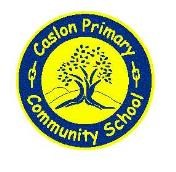                 Beeches View Avenue, Halesowen, West Midlands, B63 2ES                      Email: info@caslon.dudley.sch.uk Head teacher: Mrs Holden-Gough Weekly Newsletter – 15th February 2019 Thank you Year 3 and 4 who had an amazing trip to Bosworth Battle Fields, the children were really well behaved. The parents who attended year 3 class assembly all about the Romans.The Reception parents who attended the story and craft sessions, this was a very enjoyable session and we hope to be doing more of them in the future. The Year 2 parents who attended the story and craft sessions, this was a very enjoyable session and we hope to be doing more of them in the future. The Reception parents who attended Inspire sessions. Friends of Caslon for organising the Valentines Disco a total of £400 was raised. Well done everyone!Congratulations to Mrs Harper (Becky), she will be expecting her first baby in June!Next House Points Challenge:Over the holiday, can the children continue our quest for Eco bricks, remember it must be dry and completely full within the bottle, no gaps. Children who have already been bringing in bricks will have there’s counted towards the total. Happy half term collecting! Rockstar TimetablesFastest Pupils Top Earners Sporting NewsOver the past two weeks children from years 3 and 4 have competed at Earls High School against other Dudley schools finishing 4th in one competition and 2nd in the other. Congratulations to all involved.Reminders Return to school on the 25th February and this will be in house colours please. School uniform is black or grey trousers and not jeans. Black school shoes should be wore and not trainers. Thank you for your cooperation. If another parent is picking up your child you must inform us via the school office, so we can let staff know. Children will not be allowed to go with another adult unless this we have been notified. Attendance - is vital to a child’s education and please parents can we ask you contact the office on the first day of your child’s absence and if they need to go to the doctors, medical evidence must be provided to ensure a child’s absence is recorded.  Social Media: We all use social media within our daily lives and whether it’s WhatsApp or Facebook or another app, it’s a wonderful way to communicate with others. 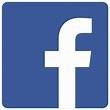 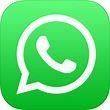 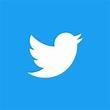 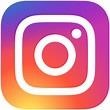 However, can I remind all adults (we already remind the children) that you should never post anything you would say to someone’s face and whatever you post it is there forever. I am raising this matter to specifically remind parents that if you have issues about school, these need to be brought to our attention. If anything, inappropriate links school, staff or children on any social media, appropriate action will be taken. World Book Day – 8th MarchSchoolbuddy Please can I remind you to book your breakfast club, after school club, lunches for day-care and nursery children as sometimes children arrive without being booked in. If parents continue to book or send children without payments, then we will have to put all places on hold until payments are made. Thank you for your cooperation.Attendance: National target 96.4%     Whole school attendance 93.92%Weekly Class winners: Year 3 93.93 % well done!Have a very safe and happy half term! Let’s hope this sunshine continues. 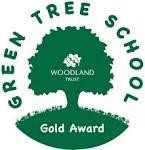 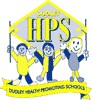 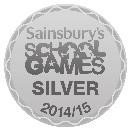 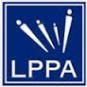 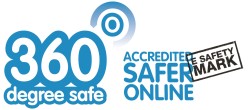 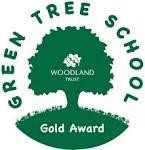 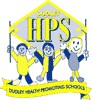 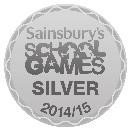 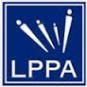 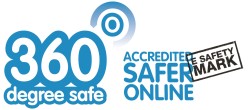 Isaah Khan1.38 seconds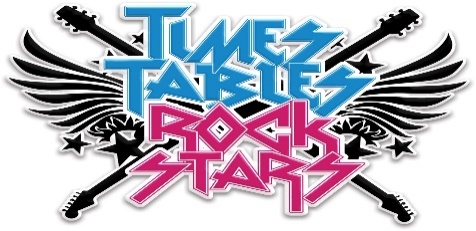 Isaiah Sala-Pongo1.40 secondsKaseem Muflahi1.60 secondsDan Green2.51 secondsEthan Tibbetts2.70 seconds Isaah Khan248,961 coins Sami Amar180,896 coinsArchie Jones 178,055 coinsKaseem Muflahi166,010 coinsEthan Sprintall144,900 coinsDaycare, Nursery and Reception Traditional Tales Year 1 Oi Frog and Oi Cat books by Kes Gray and Jim FieldYear 2Any character in books written by Julia DonaldsonYear 3 Alice In Wonderland by Lewis CarrollYear 4Any character in books written by Dr SeussYear 5Harry Potter by JK RowlingYear 6Any character in books written by David WalliamsSpring Term – Dates for the Diary Spring Term – Dates for the Diary Date   Event25.2.19Return to school25.2.19House Colours Day – Children to come dressed in house colours27.2.19Year 5 Inspire @ 1.15pm28.2.19Year 4 Inspire @ 9.15am2.3.19Table Top Sale  FOC4.3.19Year 2 Class assembly @ 2.30pm6.3.19Year 6 Inspire @ 1.30pm8.3.19World Book Day11.3.19Reception trip to Think Tank 14.3.19Year 2 Inspire @ 9.15am15.3.19Comic Relief – Mufti Day £1.0018.3.19Year 1 Class assembly @ 2.30pm20.3.19Year 3 Inspire @ 1.30pm22.3.19Dress in Blue for world water day29.3.19Mothers’ Day gifts for sale - FOC3.4.19Craft afternoon - FOC3.4.19Parents evening – 3.15-7pm8.4.19Reception Class assembly @ 2.30pm10.4.19KS1 & Reception parents lunch11.4.19KS2 parents lunch12.4.19Easter Coffee Morning @ 9.15am – come & sit, listen to your children sing & have a coffee in great company.12.4.19Break up for Easter @ 3pm29.4.19Return to school.